Funciones y Áreas a Afectar: FECHA:      /      /        			Firma y Sello del Organismo Solicitante						Conformidad del DocentePROVINCIA DEL CHACO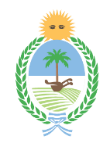 MINISTERIO DE EDUCACIÓN, CULTURA, CIENCIA Y TECNOLOGÍAFORMULARIO CF-01CAMBIO DE FUNCIONES DEL PERSONAL DOCENTEORGANISMO SOLICITANTE:Apellido Y Nombre Del Solicitante: 	                                                                                                                                                       Género:	CUIL N°:                                                                                                Teléfono De Contacto: Domicilio:U.E N°:CATEGORÍA:ZONA:JORNADA:Nivel:Localidad o Paraje: Firma director Unidad EducativaLocalidad o Paraje: Firma director Unidad EducativaModalidad:Localidad o Paraje: Firma director Unidad EducativaLocalidad o Paraje: Firma director Unidad EducativaNombre:Localidad o Paraje: Firma director Unidad EducativaLocalidad o Paraje: Firma director Unidad EducativaEspecialidad:Localidad o Paraje: Firma director Unidad EducativaLocalidad o Paraje: Firma director Unidad EducativaDenominación del CargoSituación de RevistaSituación de RevistaAsignaturaAñoDivisiónTurnoHs Cat.Denominación del CargoTIAsignaturaAñoDivisiónTurnoHs Cat.U.E N°:CATEGORÍA:ZONA:JORNADA:Nivel:Localidad o Paraje: Firma director Unidad EducativaLocalidad o Paraje: Firma director Unidad EducativaModalidad:Localidad o Paraje: Firma director Unidad EducativaLocalidad o Paraje: Firma director Unidad EducativaNombre:Localidad o Paraje: Firma director Unidad EducativaLocalidad o Paraje: Firma director Unidad EducativaEspecialidad:Localidad o Paraje: Firma director Unidad EducativaLocalidad o Paraje: Firma director Unidad EducativaDenominación del CargoSituación de RevistaSituación de RevistaAsignaturaAñoDivisiónTurnoHs Cat.Denominación del CargoTIAsignaturaAñoDivisiónTurnoHs Cat.U.E N°:CATEGORÍA:ZONA:JORNADA:Nivel:Localidad o Paraje: Firma director Unidad EducativaLocalidad o Paraje: Firma director Unidad EducativaModalidad:Localidad o Paraje: Firma director Unidad EducativaLocalidad o Paraje: Firma director Unidad EducativaNombre:Localidad o Paraje: Firma director Unidad EducativaLocalidad o Paraje: Firma director Unidad EducativaEspecialidad:Localidad o Paraje: Firma director Unidad EducativaLocalidad o Paraje: Firma director Unidad EducativaDenominación del CargoSituación de RevistaSituación de RevistaAsignaturaAñoDivisiónTurnoHs Cat.Denominación del CargoTIAsignaturaAñoDivisiónTurnoHs Cat.